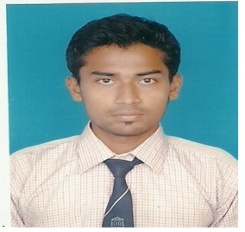 MohammedMohammed.336567@2freemail.com 	ObjectiveTo succeed in an environment of growth and excellence and earn a job which provides me satisfaction and self development and help me to achieve organizational goal.To excel in my field through hard work, research, skills and perseverance. To seek challenging assignment and responsibility, with an opportunity for growth and career advancement as successful achievements. Total work Experience = 3 yearsWorking with M/S. Pestokill LLC (Group of East Coast Services LLC) UA.E as Customer Service Executive since May-15 to Till Date.Job Profile:Receiving and routing the telephone calls appropriately.Making Invoice & doing follow up for the collection of payment form the clients.Handing the warehouse and able the stock.Screening, answering & routing the incoming / outgoing mails, faxes, and courier.Receive guests and guide them properly.Prepare and follow up correspondence.Perform file maintenance, photocopying.Prepares and submit Employees Joining & Release Reports, Leave Doc’s  & Time Sheets to HR Dept.Preparing the quotation.Create various periodic reports.Schedule and coordinate meetings and appointments. Worked with Sterlite Networks Ltd. as a Telecom Customer Service Executive for 6 months.Job Profile:STRENGTHI place the highest value on actual implementation and taking action & acquiring desired knowledge.I take ownership of my performance, commitments, decision and actions.Good will, harmony, truth and sincerity are part of my key life values. TECHNICAL SKILLBASIC IN C,C++,OOPS ,DOM,CC3,JAVASCRIPT. JAVA .NET.Windows 98, WIN2000,WIN2003,WIN7,WIN8.Microsoft office, Microsoft Excel, Power point PERSONAL DETAILS.                Date of birth                  : 24th.Oct.1992Marital Status               : SINGLE Expected salary           :  Negotiable	I hereby affirm that all of the above information is true to the best of my knowledgeDate:					Place: Dubai							             Responsible for All Mumbai’s Installation & Fault.Preparing all the Installs & Pending data on daily basis.Chase with GIS & NOC team for Provisioning and re-provisioning.Co-ordination with vendor team for installation.Sharing the installation planning to vendor on daily basis.Pushing Vendor team for maximum installation.Co-ordination with FE and Internal Team regarding the Networks Fault & Customer request.Driving Vendor/FE installation & Fault within TAT.Chase ISPs for clearance of Installation pendency & customer end issue cases.Interacting with Customers regarding the Appointments schedule.Verifying the IRs on Weekly Basis.Analyzing Installation & Fault data on Monthly basis. Worked with Sterlite Networks Ltd. as a Bharti Airtel Limited as a Customer Service Co-ordinator for 1 years.Responsible for all customer related telecom complaint & New installation request.Preparing all the Installs & Pending data on daily basis.Chase with GIS & NOC team for Provisioning and re-provisioning.Co-ordination with vendor team for installation.Sharing the installation planning to vendor on daily basis.Pushing Vendor team for maximum installation.Co-ordination with FE and Internal Team regarding the Networks Fault & Customer request.Driving Vendor/FE installation & Fault within TAT.Chase ISPs for clearance of Installation pendency & customer end issue cases.Interacting with Customers regarding the Appointments schedule.Verifying the IRs on Weekly Basis.Analyzing Installation & Fault data on Monthly basis.EDUCATIONAL DETAILS: